Farní charita Karlovy Vary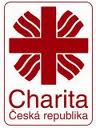 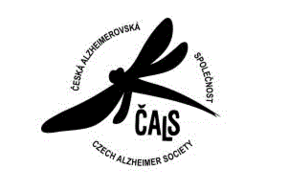 Svobodova 743/12, 360 17 Karlovy Vary, www.kv.charita.cz tel: 353 434 214PORADNA PRO DOMÁCÍ PEČUJÍCÍ O OSOBY S ONEMOCNĚNÍM DEMENCÍ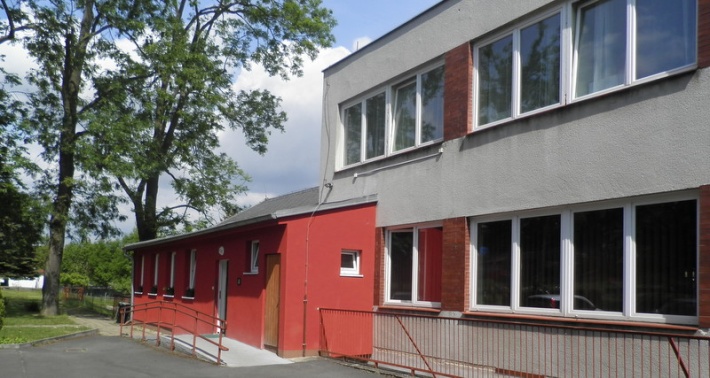 Kontaktní místo České alzheimerovské společnostiBezplatnou pomoc, podporu i radu, jak pečovat o seniora s onemocněním demence tak, aby mohl co nejdéle zůstat doma s rodinou, vám ve složité životní situaci nabízejí zkušení odborní pracovníci Farní charity Karlovy Vary.Rovněž nabízíme bezplatnou konzultaci a vyšetření paměti v případě, že máte obavy, zda Vaše zapomínání je ještě v pořádku.Konzultační hodiny každý 1. a 3. ČTVRTEK v měsíci od 14 do 16 hodin, nebo po telefonické dohodě i v jiné dnyTelefon: 731 433 030 – Dita Matoušová DiS.Případně lze zanechat vzkaz na sesterně Týdenního stacionáře telefon: 731 433 036